Berend Riemersma 
‘’BUILD YOUR OWN SETLIST’’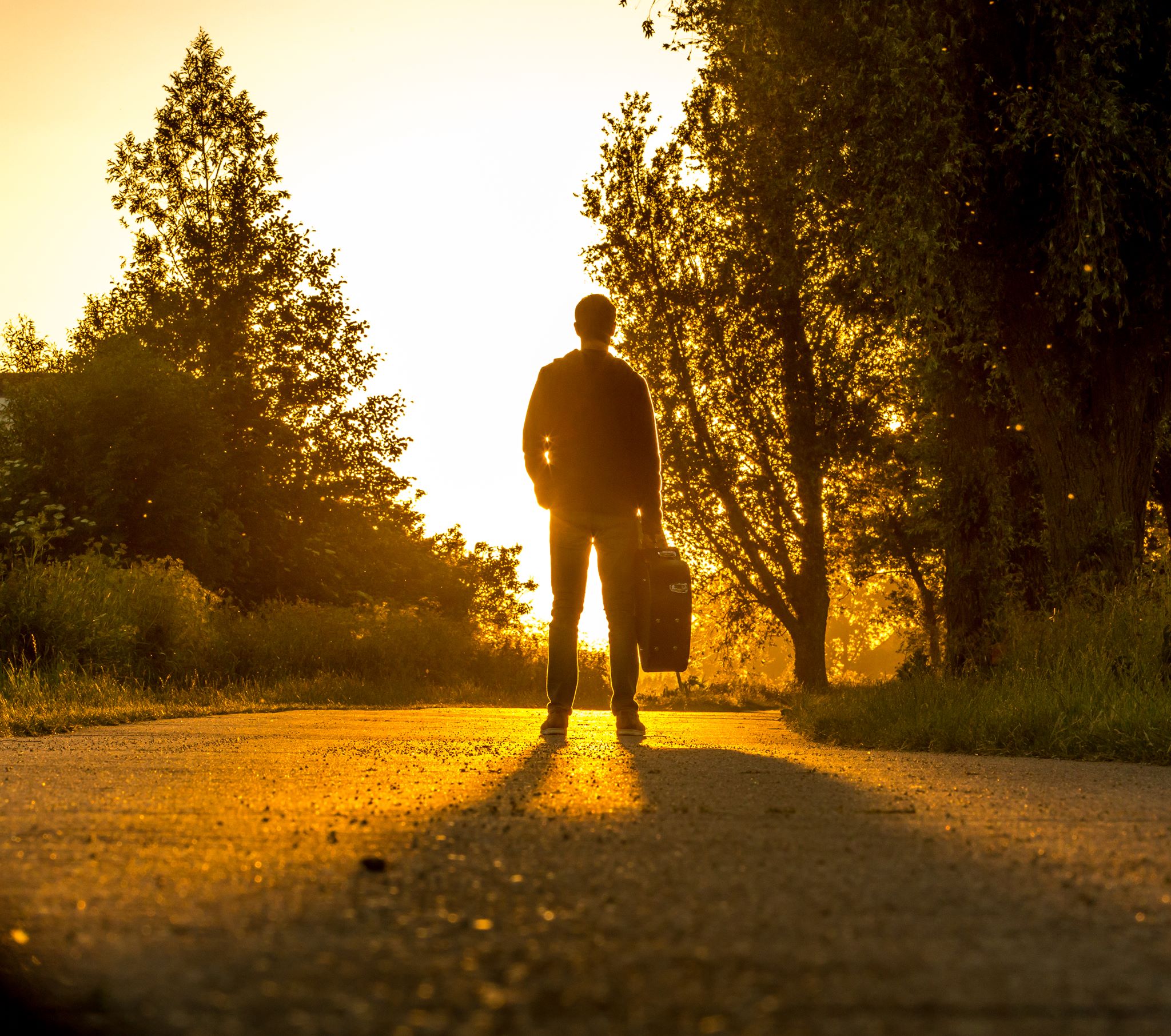 Onderstaand vindt u het complete overzicht van het repertoire van Berend Riemersma. Met ‘’Build Your Own Setlist’’ kunt u zelf uw persoonlijke setlist maken door uw favoriete nummers aan te vinken. Ook kunt u bij ‘’bijzonderheden’’ de prioriteit of het doel van u keuze aangeven zoals bijv. ‘’Het nummer voor de openingsdans’’ of ‘’Mijn favoriete nummer’’.Ook is er een mogelijkheid om een aantal verzoeknummers toe te voegen. Die mogelijkheid is optioneel en kan alleen uitgevoerd worden als het haalbaar is.Hieronder staan 3 opties aangegeven met de duur van het optreden en daar het aantal liedjes wat daarbij gekozen kan worden:Sets:    4x 30 minuten: Max. 26 liedjes (totaal aantal nummers 32)    3x 30 minuten: Max. 20 liedjes (totaal aantal nummers 24)    2x 30 minuten: Max. 13 liedjes (totaal aantal nummers 16)Verzoeknummers:Artiest/ TitelBijzonderhedenABBA Does Your Mother KnowAC/DC Shook Me All Night LongAlbert Hammond Never Rains In CaliforniaArlo Guthrie City Of New OrleansBarry Manilow MandyBee Gees To Love SomebodyWordsBen E King Stand By MeBerend Riemersma TravelerHungry For LoveRun Away TogetherLay Down Beside MeBill Withers Ain’t No SunshineBilly Joel Piano ManBob Dylan Tambourine ManBlowin’ In The Wind Bon Jovi It’s My Life Livin’ On A PrayerBonnie Taylor it’s A HeartacheBruce Springsteen Tougher Than The Rest I’m On Fire Dancing In The Dark The River Hungry HeartBryan Adams When You’re GoneSummer Of ‘69Run To YouBuddy Holly EverydayBZN Just An IllusionCat Stevens Wild WorldCreedence Clearwater Revival Creedence Clearwater Revival Bad Moon RisingBad Moon RisingCotton FieldsCotton FieldsHave You Ever Seen The RainHave You Ever Seen The RainLooking Out My Back DoorLooking Out My Back DoorWho’ll Stop The RainWho’ll Stop The RainCheap Trick Cheap Trick - I Want You To Want Me- I Want You To Want MeChris Isaak Chris Isaak Blue HotelBlue HotelWicked GameWicked GameChubby Checker Chubby Checker Let’s Twist AgainLet’s Twist AgainChuck Berry Chuck Berry Johnny B. GoodeJohnny B. GoodeCulture Club Culture Club Karma ChameleonKarma ChameleonCyndi Lauper Cyndi Lauper Time After TimeTime After TimeDanny Vera Danny Vera Pressure Makes DiamondsPressure Makes DiamondsRollercoasterRollercoasterThe Devil’s  SonThe Devil’s  SonDel Shannon Del Shannon RunawayRunawayWalk Of LifeWalk Of LifeDolly Parton Dolly Parton JoleneJoleneDoris Day Doris Day Que Sera, SeraQue Sera, SeraDouwe Bob Douwe Bob Slow DownSlow DownThe Eagles The Eagles Hotel CaliforniaHotel CaliforniaTake It EasyTake It EasyEd Sheeran Ed Sheeran PerfectPerfectElectric Light Orchestra Electric Light Orchestra Mr. Blue SkyMr. Blue SkyElton John Elton John Your SongYour SongI’m Still StandingI’m Still StandingElvis Presley Elvis Presley In The GhettoIn The GhettoHound DogHound DogBlue Suedes ShoesBlue Suedes ShoesCan’t Help Falling In LoveEric Clapton Wonderful TonightFleetwood MacGo Your Own WayFool’s GardenLemon TreeForeigner I want To Know What Love isGeorge BakerLittle Green BagUna Paloma BlancaGeorge MichaelFaithGerry And The PacemakersYou’ll Never Walk AloneGlen CampbellGentle On My MindRhinestone Cowboy Golden EarringAnother 45 MilesRadar LoveWhen The Lady SmilesHank WilliamsI Saw The LightHeartAll I Want To do Is make Love To YouJackson BrowneRunning On EmptyJanis JoplinMe & Bobby McGeeJimmy CliffI Can See Clearly NowJoan JettI Love Rock ‘n RollJohn DenverAnnie’s SongGoodbye AgainThis Old GuitarTake Me Home, Country RoadsPerhaps LoveThank God I’m A Country BoyLeaving On A JetplaneJohn HiattHave A Little Faith In MeJohn LennonImagineJohnny CashRing Of FirePersonal JesusGhost Riders In The SkyBlack VeilHurt Folsom Prison BluesJacksonJoni MitchellBig Yellow TaxiKenny RogersIsland In The StreamShe Believes In MeKissI Was Made For Loving YouLeonard CohenHallelujahLittle FeethWillin’Lynyrd SkynyrdSweet Home AlabamaMaywoodRio Nancy SinatraThese Boots Where Made For WalkingNeil DiamondSweet CarolineSolitary ManNeil YoungHeart Of GoldKeep On Rocking In A Free WorldHarvest MoonMy My, Hey HeyOpus Live Is LifePink FloydWish You Where HereAnother Brick In The WallPrincePurple RainQueenCrazy Little Thing Called LoveDon’t Stop Me NowSomebody To Love‘39REMLosing My ReligionRicky NelsonHello Mary LooRita OraAnywhereJerry Jeff WalkerMr. BojanglesRod StewartSailingI Don’t Want To Talk About ItRonan KeatingWhen you Say Nothing At AllIf Tomorrow Never ComesRoy OrbisonPretty WomanYou Got ItSandy CoastThe Eyes Of JennyShania TwainStill The OneSimon & GarfunkelCeciliaHomeward BoundMrs. RobinsonSmokieLiving Next Door To AliceSteppenwolfBorn To Be WildSupertrampIt’s Raining AgainSutherland Brothers & QuiverArms Of MaryThe Allman BrothersRambling ManThe BandThe Night They Drove Old Dixie DownThe BeatlesLet It BeHelpI Saw Her StandingPenny LaneYesterdayThe Long And Winding RoadHere Comes The SunAnd I Love HerHey JudeOb-La-Di, Ob-La-DaTicket To RideWe Can Work It OutI Just Seen A FaceShe Loves YouThe Black CrowesHard To HandleThe ClashI Fought The LawThe DriftersSave The Last DanceUnder The BoardwalkThe Everly BrothersAll I Have To Do Is DreamBye Bye LoveOn The Whings Of A NightingaleThe HighwaymanThe HighwaymanThe Living SpoonfulSummer In The CityThe Mamas And The PapasCalifornia DreamingThe MonkeesI’m A BelieverDaydream BelieverThe RembrandsI’ll Be There For YouThe Rolling StonesPaint It BlackSatisfactionThe SearchersWalk In The Room The Three DegreesWhen Will I See You AgainThe Traveling WilburysHandle With CareThe Who Behind Blue EyesTina TurnerProud MaryTom JonesGreen Green Grass Of HomeTom PettyI Won’t Back DownToni ChristieThe Way To AmarilloU2OneVan MorrisonBrown Eyed GirlWaylon JenningsGood Ol Boys (Jukes Of Hazard Theme Song)Whitney HoustonI Wanna Dance With SomebodyWillie NelsonOn The road Again